Addendum to 
variety denominationsDocument prepared by the Office of the UnionDisclaimer:  this document does not represent UPOV policies or guidance	The purpose of this addendum is to report on developments concerning the International Code of Nomenclature for Cultivated Plants (ICNCP) of the International Commission for the Nomenclature of Cultivated Plants of the International Union for Biological Sciences (IUBS Commission) and to invite the Administrative and Legal Committee (CAJ) to consider possible contribution of the Office of the Union to the revision of the ninth edition of the ICNCP.	The background to this matter is provided in document CAJ/69/5 “Variety denominations”, paragraphs 9 to 16.	On August 5, 2018, the Office of the Union was notified of a “Call for proposals to revise the Cultivated Plant Code” by Mr. John C. David, the Chairman of the IUBS Commission.  Proposals to amend the ICNCP were requested to be sent to the Chairman of the IUBS Commission, by January 1, 2019. 	The proposals to revise the ICNCP will be considered by the IUBS Commission at its next meeting, following the International Symposium on the Taxonomy of Cultivated Plants to be held in Singapore from February 1 to March 1, 2019. 	The format of the proposals should be consistent with the proposals published in the journal “Hanburyana” volume 7 (2013) (https://www.rhs.org.uk/about-the-rhs/pdfs/publications/hanburyana/Vol-7-July-2013/hanburyana7web.pdf).	The notification explained that proposals received before January 1, 2019 would be made available electronically and any comments received on the proposals would be relayed to the IUBS Commission.	The CAJ is invited to consider whether the Office of the Union should contribute to the revision of the ninth edition of the ICNCP on the basis of document UPOV/INF/12/5 “Explanatory notes on variety denominations under the UPOV Convention” and the work of the WG-DEN. 	The CAJ is invited to:	(a)	note developments concerning the process for the revision of the ninth edition of the ICNCP, as set out in paragraphs 3 to 6 of this document;  and	(b)	agree to the contribution of the Office of the Union to the revision of the ninth edition of the ICNCP on the basis of document UPOV/INF/12/5 “Explanatory notes on variety denominations under the UPOV Convention” and the work of the WG-DEN.[End of document]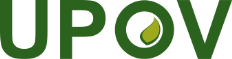 EInternational Union for the Protection of New Varieties of PlantsAdministrative and Legal CommitteeSeventy-Fifth Session
Geneva, October 31, 2018CAJ/75/7 Add.Original:  EnglishDate:  September 25, 2018